Bilaga B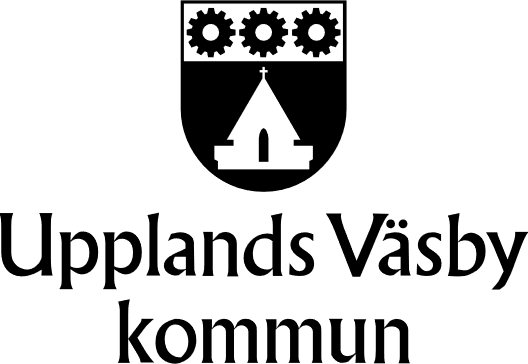 Leveranskvitto - enskilt arkiv- gåva från fysiska personerArkivmyndigheten/kommunarkivet 08-590 970 00kommunarkivet@upplandsvasby.se……………………………………………….	……………Underskrift av leveransansvarig	Datum……………………………………………….	…………….Underskrift av Upplands Väsby kommunarkiv	DatumOBS! Fyll i kvittot digitalt, skriv ut och ta med två originalexemplar med leveransen till kommunarkivet.Namn på gåvogivareLeveransansvariges namn, tel. och e-postVolymsignumTyp av handlingarExempelvis: kartor, bilder, ritningar, böcker, etc.OmfattningExempelvis: årtal etc.AnmärkningarExempelvis: avvikelse som behöver meddelasKommunarkivets anmärkningar